2014 TTPA---SATURDAY MINDEN CITY RESULTS (July 19th)Diesel Pro StockDiesel Pro StockDiesel Pro StockDiesel Pro StockNameDistanceMPHPointsRich Roszczewski333.1522.715Dean McConnachie 329.5721.514Don Errer327.7121.913Paul Smaglinski Sr315.6820.212Jed Bushey/TL Bushey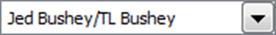 295.2518.911Zach Kramer/Taylor Kramer290.552010Terry Dekoski/Eric Dekoski281.4216.19Ben Booms27.39NR893 Super Farm93 Super Farm93 Super Farm93 Super Farm93 Super FarmNameNameVehicle NameDistanceMPHPointsRob GirvinRob GirvinLast Call352.0217.615Aaron BismackAaron BismackPress On350.2227.514Kevin MignaultKevin MignaultGreen Energy333.1527.713Dennis SchulzeDennis SchulzeFull Blast326.0426.312Jeff SmaglinskiJeff SmaglinskiJD 4320315.6524.911Mark DekoskiMark DekoskiMiss Behavin’315.6525.510Jacob Messing Jacob Messing Buck Nasty315.5925.29Paul Smaglinski JrPaul Smaglinski JrJD 313.2225.78Andy MessingAndy MessingJD308.1525.2NMMichael SteinMichael SteinMagnum Exp299.9423.17Rich WolschlegerRich WolschlegerHighway Farmer291.9122.96Jonathon Messing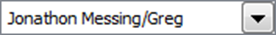 Jonathon MessingJD289.14215Hot Diesel TruckHot Diesel TruckHot Diesel TruckHot Diesel TruckNameDistanceMPHPointsTroy Kosiba356.4925.515Joe Bator346.5124.114Kevin Dekoski332.3423.6NMRocky Bouverette315.3722.613Tony Burkhard DH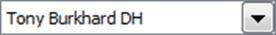 314.2921.912Chad Schulze303.3421.5NMTony Burkhard 183.3114.5112.5/2.6 Diesel Truck2.5/2.6 Diesel Truck2.5/2.6 Diesel Truck2.5/2.6 Diesel TruckNameDistanceMPHPointsMichelle Talaki/Tony Burkhard336.0226.615Kevin Dekoski332.1227.514Rocky Bouverette322.1325.713Chad Schultz/Curt Schultz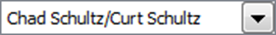 317.5724.112Jeremy Roggenbuck307.1524.6NMLiz Kavanagh281.820.211SUPER STOCK TRUCKSSUPER STOCK TRUCKSSUPER STOCK TRUCKSSUPER STOCK TRUCKSNameDistanceMPHPointsKurt & Kody Wisniewski310.5223.215Tony Hewitt308.7222.814Jon Simmons303.5622.9NMDoug McKerchie301.0722.113Robert Finley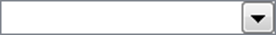 280.119.1NMPro St TrucksPro St TrucksPro St TrucksPro St TrucksNameDistanceMPHPointsSteve Wetter303.3121.415Dave Sacra/Billy Raita297.3220.614Tom Austin295.0620.713Victor Gutt293.1720.312David Hartwick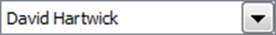 287.8818.911